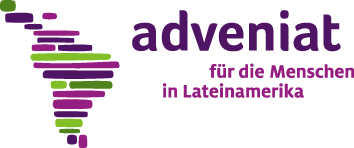 Guidelines for submitting applications to Adveniat– ANNEX PURCHASE OF BUILDINGS –Complementary information to the guidelines for submitting applications to AdveniatPlease also use the guidelines for submitting applications to Adveniat and the attached excel sheet. Adveniat can only accept complete applications.Complementary elements to your application for the purchase of a buildingWhat facilities are currently available and where are they located?Explain why you think it is necessary to purchase the building, who is going to use it and for which purpose. What benefits do you expect from the implementation of the project?How has the project matured? Who took the initiative and who is directly involved in its management?Who is the current owner of the building? Please send a copy of the document certifying the ownership. Is the property debt-free? Who will be the legal owner of the land and building to be purchased?Copy of the necessary licence to construct or remodel the building.If the future owner is a secular institution or organisation, to whom will the property be transferred if the organisation dissolves? Location of the building with exact address, year of construction and general condition. Attach photos showing the building and its condition.Plan or handmade sketch of the architectural layout, indicating the main dimensions, the size in m² and the distribution and function of the business premises/rooms on each floor.What economic measures will be taken to cover the running costs and maintenance expenses of the property?Version of this form: November 2022